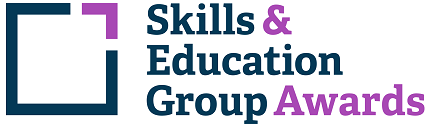 Learner Unit Achievement ChecklistSEG Awards Level 3 Award in Dog Grooming610/3150/1SEG Awards Level 3 Award in Dog GroomingCentre Name: ________________________      Learner Name: ______________________________________Notes to learners – this checklist is to be completed, to show that you have met all the mandatory and required optional units for the qualification.H/650/8236  Basic Maintenance of Dog’s Coats - Mandatory UnitIf chosen for sampling, Internal/External Moderators must complete the following:Please ensure these forms are copied and distributed to each learner.Centre Name: ________________________      Learner Name: ______________________________________Notes to learners – this checklist is to be completed, to show that you have met all the mandatory and required optional units for the qualification.J/650/8237  Animal Health and Welfare - Mandatory UnitIf chosen for sampling, Internal/External Moderators must complete the following:Please ensure these forms are copied and distributed to each learner.Assessment CriteriaEvidence (Brief description/title)Portfolio ReferenceDate CompletedComment1.1 Carry out the process of confirming the suitability of the:  Environment Tools Equipment ensuring they are clean and safe to use2.1 Identify types of coats for dog breeds2.2 Identify the potential signs and symptoms of stress in dogs2.3 Explain how to reduce stress on the dog whilst grooming2.4 Demonstrate the correct handling and restraint techniques and Personal Protective Equipment whilst grooming2.5 Demonstrate the checks required before starting work the dog’s coat2.6 Describe methods of removing excess hair on a dog’s coat2.7 Demonstrate using techniques and equipment appropriate for removing excess hair from the dog’s coat2.8 Ensure equipment is prepared, used and maintained in a safe and effective condition throughout3.1 Explain the term ‘dead coat’3.2 Demonstrate identifying areas of the dog that require clipping3.3 Demonstrate appropriate techniques and equipment to remove mats, tangles and knots from a dog’s coats3.4 Explain the process if a dog is accidentally injured during grooming3.5 Explain the process if a dog has poor health or is found to have abnormal conditions during groomingTUTOR COMMENTS:Name:                                                          Signature:                                                                                       Date:                                 INTERNAL MODERATOR COMMENTS:Name:                                                          Signature:                                                                                       Date:                                 EXTERNAL MODERATOR COMMENTS:Name:                                                          Signature:                                                                                       Date:                                 Assessment CriteriaEvidence (Brief description/title)Portfolio ReferenceDate CompletedCommentComment1.1 Demonstrate working with animals in a way that promotes health and welfare, in line with legislation and minimises the likelihood of stress and injury1.2 Enable animals to have the opportunities to maintain physical functioning using sufficient and effective opportunities to move1.3 Demonstrate how to monitor the physical condition and behaviour of the animal1.4 Demonstrate reporting the physical condition and behaviour of animals in accordance with organisational requirements1.5 Demonstrate the accurate recording of five abnormal signs that could indicate welfare issues1.6 Demonstrate the accurate reporting of five abnormal signs that could indicate welfare issues1.7 Demonstrate two procedures to promote an animal’s health and welfare1.8 Demonstrate the recording and reporting of the reaction of the animal to the procedures undertaken1.9 Demonstrate immediately sourcing assistance during an emergency to the animal’s health or welfare1.10 Demonstrate taking the appropriate action to the emergency situation2.1 Maintain health and safety whilst working with animals2.2 Maintain consistent working in accordance with relevant legislation, codes of practice and any additional requirements2.3 Demonstrate safe waste disposal, in line with relevant legislation and guidelines3.1 Describe different ways to work with animals which promote health and welfare3.2 Explain how to minimise stress and injury when working with animals3.3 Explain the visual signs and indications of potential issues with animal health and welfare3.4 Explain two types of preventative care used in the maintenance of animal health and welfare3.5 Describe how factors in the environment may be adjusted to maintain animal health and welfare3.6 Outline the importance of an adequate water supply being provided to animalsTUTOR COMMENTS:Name:                                                          Signature:                                                                                       Date:                                 TUTOR COMMENTS:Name:                                                          Signature:                                                                                       Date:                                 TUTOR COMMENTS:Name:                                                          Signature:                                                                                       Date:                                 TUTOR COMMENTS:Name:                                                          Signature:                                                                                       Date:                                 TUTOR COMMENTS:Name:                                                          Signature:                                                                                       Date:                                 INTERNAL MODERATOR COMMENTS:Name:                                                          Signature:                                                                                       Date:                                 EXTERNAL MODERATOR COMMENTS:Name:                                                          Signature:                                                                                       Date:                                 